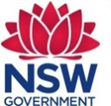             **This form is to be completed by Court Officer/Staffer**Privacy: This information will be sent to CJC, for the purposes of arranging mediation.  It will not be used or disclosed for any purpose other than that permitted under the CJC Act 1983.  Should parties wish to access or amend the personal information, please contact CJCHow to contact CJCPh: 1800 990 777  | ‌‌‌Email: cjc-referrals@justice.nsw.gov.au  | Fax: (02) 8688 9616 | Website: www.cjc.justice.nsw.gov.auSENSITIVE - PersonalREFERRER DETAILSREFERRER DETAILSREFERRER DETAILSREFERRER DETAILSREFERRER DETAILSREFERRER DETAILSREFERRER DETAILSREFERRER DETAILSREFERRER DETAILSREFERRER DETAILSREFERRER DETAILSREFERRER DETAILSName:      Name:      Name:      Name:      Name:      Name:      Name:      Position:      Position:      Position:      Position:      Position:      Court House:      Court House:      Court House:      Court House:      Address:      Address:      Address:      Address:      Address:      Address:      Address:      P/Code:      Phone:      Phone:      Phone:      Email:      Email:      Email:      Email:      Email:      Email:      Email:      Fax:      Fax:      PARTY A DETAILS (Please provide additional party details on separate sheet)PARTY A DETAILS (Please provide additional party details on separate sheet)PARTY A DETAILS (Please provide additional party details on separate sheet)PARTY A DETAILS (Please provide additional party details on separate sheet)PARTY A DETAILS (Please provide additional party details on separate sheet)PARTY A DETAILS (Please provide additional party details on separate sheet)PARTY A DETAILS (Please provide additional party details on separate sheet)PARTY A DETAILS (Please provide additional party details on separate sheet)PARTY A DETAILS (Please provide additional party details on separate sheet)PARTY A DETAILS (Please provide additional party details on separate sheet)PARTY A DETAILS (Please provide additional party details on separate sheet)PARTY A DETAILS (Please provide additional party details on separate sheet)Name:      Name:      Name:      Name:      Name:      Name:      Name:      Name:      Name:      Name:      Name:      Name:      Address:      Address:      Address:      Address:      Address:      Address:      Address:      Address:      Address:      Address:      Address:      P/Code:      Phone:      Phone:      Phone:      Mobile:      Mobile:      Mobile:      Mobile:      Email:      Email:      Email:      Email:      Email:      Is the party legally represented?    No         Unknown        Yes - please add solicitor details as follows:Is the party legally represented?    No         Unknown        Yes - please add solicitor details as follows:Is the party legally represented?    No         Unknown        Yes - please add solicitor details as follows:Is the party legally represented?    No         Unknown        Yes - please add solicitor details as follows:Is the party legally represented?    No         Unknown        Yes - please add solicitor details as follows:Is the party legally represented?    No         Unknown        Yes - please add solicitor details as follows:Is the party legally represented?    No         Unknown        Yes - please add solicitor details as follows:Is the party legally represented?    No         Unknown        Yes - please add solicitor details as follows:Is the party legally represented?    No         Unknown        Yes - please add solicitor details as follows:Is the party legally represented?    No         Unknown        Yes - please add solicitor details as follows:Is the party legally represented?    No         Unknown        Yes - please add solicitor details as follows:Is the party legally represented?    No         Unknown        Yes - please add solicitor details as follows:Name:      Name:      Name:      Name:      Name:      Name:      Name:      Firm:      Firm:      Firm:      Firm:      Firm:      Phone:      Phone:      Phone:      Phone:      Phone:      Phone:      Phone:      Email:      Email:      Email:      Email:      Email:      PARTY B DETAILS (If known)PARTY B DETAILS (If known)PARTY B DETAILS (If known)PARTY B DETAILS (If known)PARTY B DETAILS (If known)PARTY B DETAILS (If known)PARTY B DETAILS (If known)PARTY B DETAILS (If known)PARTY B DETAILS (If known)PARTY B DETAILS (If known)PARTY B DETAILS (If known)PARTY B DETAILS (If known)Name:      Name:      Name:      Name:      Name:      Name:      Name:      Name:      Name:      Name:      Name:      Name:      Address:      Address:      Address:      Address:      Address:      Address:      Address:      Address:      Address:      Address:      Address:      P/Code:      Phone:      Phone:      Phone:      Mobile:      Mobile:      Mobile:      Mobile:      Email:      Email:      Email:      Email:      Email:      Is the party legally represented?    No         Unknown        Yes - please add solicitor details as follows:Is the party legally represented?    No         Unknown        Yes - please add solicitor details as follows:Is the party legally represented?    No         Unknown        Yes - please add solicitor details as follows:Is the party legally represented?    No         Unknown        Yes - please add solicitor details as follows:Is the party legally represented?    No         Unknown        Yes - please add solicitor details as follows:Is the party legally represented?    No         Unknown        Yes - please add solicitor details as follows:Is the party legally represented?    No         Unknown        Yes - please add solicitor details as follows:Is the party legally represented?    No         Unknown        Yes - please add solicitor details as follows:Is the party legally represented?    No         Unknown        Yes - please add solicitor details as follows:Is the party legally represented?    No         Unknown        Yes - please add solicitor details as follows:Is the party legally represented?    No         Unknown        Yes - please add solicitor details as follows:Is the party legally represented?    No         Unknown        Yes - please add solicitor details as follows:Name:      Name:      Name:      Name:      Name:      Name:      Name:      Firm:      Firm:      Firm:      Firm:      Firm:      Phone:      Phone:      Phone:      Phone:      Phone:      Phone:      Phone:      Email:      Email:      Email:      Email:      Email:      TYPE OF COURT REFERRALTYPE OF COURT REFERRALTYPE OF COURT REFERRALTYPE OF COURT REFERRALTYPE OF COURT REFERRALTYPE OF COURT REFERRALTYPE OF COURT REFERRALTYPE OF COURT REFERRALTYPE OF COURT REFERRALTYPE OF COURT REFERRALTYPE OF COURT REFERRALTYPE OF COURT REFERRAL Court ordered the parties to attend mandatory mediation - irrespective of client consent Court adjourned the matter to allow the parties to attend mediation and there is no mandatory Court Order to mediate  Other - Please provide a brief explanation:       Court ordered the parties to attend mandatory mediation - irrespective of client consent Court adjourned the matter to allow the parties to attend mediation and there is no mandatory Court Order to mediate  Other - Please provide a brief explanation:       Court ordered the parties to attend mandatory mediation - irrespective of client consent Court adjourned the matter to allow the parties to attend mediation and there is no mandatory Court Order to mediate  Other - Please provide a brief explanation:       Court ordered the parties to attend mandatory mediation - irrespective of client consent Court adjourned the matter to allow the parties to attend mediation and there is no mandatory Court Order to mediate  Other - Please provide a brief explanation:       Court ordered the parties to attend mandatory mediation - irrespective of client consent Court adjourned the matter to allow the parties to attend mediation and there is no mandatory Court Order to mediate  Other - Please provide a brief explanation:       Court ordered the parties to attend mandatory mediation - irrespective of client consent Court adjourned the matter to allow the parties to attend mediation and there is no mandatory Court Order to mediate  Other - Please provide a brief explanation:       Court ordered the parties to attend mandatory mediation - irrespective of client consent Court adjourned the matter to allow the parties to attend mediation and there is no mandatory Court Order to mediate  Other - Please provide a brief explanation:       Court ordered the parties to attend mandatory mediation - irrespective of client consent Court adjourned the matter to allow the parties to attend mediation and there is no mandatory Court Order to mediate  Other - Please provide a brief explanation:       Court ordered the parties to attend mandatory mediation - irrespective of client consent Court adjourned the matter to allow the parties to attend mediation and there is no mandatory Court Order to mediate  Other - Please provide a brief explanation:       Court ordered the parties to attend mandatory mediation - irrespective of client consent Court adjourned the matter to allow the parties to attend mediation and there is no mandatory Court Order to mediate  Other - Please provide a brief explanation:       Court ordered the parties to attend mandatory mediation - irrespective of client consent Court adjourned the matter to allow the parties to attend mediation and there is no mandatory Court Order to mediate  Other - Please provide a brief explanation:       Court ordered the parties to attend mandatory mediation - irrespective of client consent Court adjourned the matter to allow the parties to attend mediation and there is no mandatory Court Order to mediate  Other - Please provide a brief explanation:      LEGAL ACTION INFORMATIONLEGAL ACTION INFORMATIONLEGAL ACTION INFORMATIONLEGAL ACTION INFORMATIONLEGAL ACTION INFORMATIONLEGAL ACTION INFORMATIONLEGAL ACTION INFORMATIONLEGAL ACTION INFORMATIONLEGAL ACTION INFORMATIONLEGAL ACTION INFORMATIONLEGAL ACTION INFORMATIONLEGAL ACTION INFORMATIONNb: The Court is unable to refer ADVO matters to CJC under Part 4 of the Crimes (Domestic and Personal Violence) Act 2007.Nb: The Court is unable to refer ADVO matters to CJC under Part 4 of the Crimes (Domestic and Personal Violence) Act 2007.Nb: The Court is unable to refer ADVO matters to CJC under Part 4 of the Crimes (Domestic and Personal Violence) Act 2007.Nb: The Court is unable to refer ADVO matters to CJC under Part 4 of the Crimes (Domestic and Personal Violence) Act 2007.Nb: The Court is unable to refer ADVO matters to CJC under Part 4 of the Crimes (Domestic and Personal Violence) Act 2007.Nb: The Court is unable to refer ADVO matters to CJC under Part 4 of the Crimes (Domestic and Personal Violence) Act 2007.Nb: The Court is unable to refer ADVO matters to CJC under Part 4 of the Crimes (Domestic and Personal Violence) Act 2007.Nb: The Court is unable to refer ADVO matters to CJC under Part 4 of the Crimes (Domestic and Personal Violence) Act 2007.Nb: The Court is unable to refer ADVO matters to CJC under Part 4 of the Crimes (Domestic and Personal Violence) Act 2007.Nb: The Court is unable to refer ADVO matters to CJC under Part 4 of the Crimes (Domestic and Personal Violence) Act 2007.Nb: The Court is unable to refer ADVO matters to CJC under Part 4 of the Crimes (Domestic and Personal Violence) Act 2007.Nb: The Court is unable to refer ADVO matters to CJC under Part 4 of the Crimes (Domestic and Personal Violence) Act 2007. APVO     Civil Claims Small Claims  Small Claims  Small Claims  Small Claims  Family           Family           Children  Other            	Other            	Other            	Case Number:       Case Number:       Case Number:       Case Number:       Case Number:       Case Number:       Case Number:       Case Number:       Orders in place:   Yes      NoOrders in place:   Yes      NoOrders in place:   Yes      NoOrders in place:   Yes      NoDate of next appearance      /     /     Date of next appearance      /     /     Date of next appearance      /     /     Date of next appearance      /     /     Date of next appearance      /     /     Appearance Type: Mention     Hearing     Other      Appearance Type: Mention     Hearing     Other      Appearance Type: Mention     Hearing     Other      Appearance Type: Mention     Hearing     Other      Appearance Type: Mention     Hearing     Other      Appearance Type: Mention     Hearing     Other      Appearance Type: Mention     Hearing     Other      Court Jurisdiction:      Court Jurisdiction:      Court Jurisdiction:      Court Jurisdiction:      Court Jurisdiction:      Court Location:      Court Location:      Court Location:      Court Location:      Court Location:      Court Location:      Court Location:      Orders and Application emailed to cjc-referrals@justice.nsw.gov.au      No     Yes sent on      /     /     Orders and Application emailed to cjc-referrals@justice.nsw.gov.au      No     Yes sent on      /     /     Orders and Application emailed to cjc-referrals@justice.nsw.gov.au      No     Yes sent on      /     /     Orders and Application emailed to cjc-referrals@justice.nsw.gov.au      No     Yes sent on      /     /     Orders and Application emailed to cjc-referrals@justice.nsw.gov.au      No     Yes sent on      /     /     Orders and Application emailed to cjc-referrals@justice.nsw.gov.au      No     Yes sent on      /     /     Orders and Application emailed to cjc-referrals@justice.nsw.gov.au      No     Yes sent on      /     /     Orders and Application emailed to cjc-referrals@justice.nsw.gov.au      No     Yes sent on      /     /     Orders and Application emailed to cjc-referrals@justice.nsw.gov.au      No     Yes sent on      /     /     Orders and Application emailed to cjc-referrals@justice.nsw.gov.au      No     Yes sent on      /     /     Orders and Application emailed to cjc-referrals@justice.nsw.gov.au      No     Yes sent on      /     /     Orders and Application emailed to cjc-referrals@justice.nsw.gov.au      No     Yes sent on      /     /     